_________  __________ ________ __________      Label the following types of dispersion________          _________      _________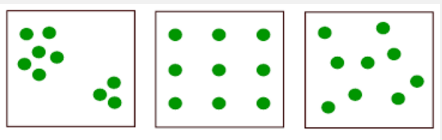 Station #5 WebsiteStation #2 Spider DiagramRead the article on populations, fill in the spider diagram with key points and ideas from the reading. National Geographic Articlemigration